Welcome IntimationsPrayer Hymn MP 1008 The Lord’s my shepherdHymn MP 956 We turn to Christ alone CommunionHymn 664 Here, O my GodReading: Matthew 26:17-30SermonHymn 395 What wondrous love is this?Offering & Prayers of IntercessionHymn 405 We sing the praiseBenedictionCHURCH DIARYSunday Club & CrecheChildren are welcome for all ourSunday Services, but they are also welcome to join Helen, Keith and Corinne after the Children’s Talk to play games and have fun with crafts in the downstairs HallContact Helen Webber 736486.JAM Club for children aged P1-S2 Sunday evenings in term time 5.45-7.15pm. The last Sunday of the month, we have a short JAM Service at 6pm, led by Iain, followed by fun and games. JAM Club would love to see you there too! Contact Linda and Jim Adamson 727719.Bowling Club Monday evenings from 18.30 until 21.00 hrs. Why not come along and have a go! No experience required – all welcome.  A light refreshment is provided. Contact Tom McIntosh 726342.Craft Group Tuesdays 2-4pm in the Session Room.) Refreshments provided – for more details, contact (crafters) Audrey 07964 946276.The Rainbows meet on Tuesdays at 6.15pm Contact Anne Laird 727515Swingnastics Wednesday from 10am. Gentle exercise to music. Please feel free to join us. Contact  Mrs Catherine McCulloch 734463. Ladies Badminton Wednesdays 10am- 12 noon Contact Cherry O’Sullivan 720594. The Guild meet on the 1st and 3rd Wednesday of the month from 2pm. Contact Margaret Hynd 721314. Womens Fellowship meet on 2nd and 4th Wednesday of the month from 2pm. Contact Helen Bell 725753. Brownies meet Wednesdays in the lower hall at 6.15pm. Contact Susan Guild 727167.Dunfermline 2A Guides meet on Thursdays at 7.15pm. Contact Anne Simpson 410490. The Thursday  Café will be open from 9.00am till 1.30 pm every Thursday. If you have never been please consider coming along and enjoying fellowship a well as something good to eat.  NEWSCommunion The communion service will be at 7.30 this evening.Baking Stall The Sum of £56 was made last week/ Thank to all the bakers and those who bought.Would distributors please note that Life and Work is now ready for collection.   Also would al those that take Life & Work please make sure they have paid Audrey for this year’s subscriptions. or notify Audrey that they want to stop taking the magazine.   It would be great if I could encourage  you to take the magazine if you already do not - very interesting again contact Audrey  Thanks.  RossLenten Service is on Wednesday evenings 7-8pm. Iain is talking about The churches in Ephesus, Sardis and Laodicea.The Guild meet on Wednesday at 2pm.Tea and Coffee Rota The new Sunday morning Tea and Coffee Rota is now available on the noticeboard outside the Rita Elder (Upper) Hall.  Magazine “All items for the next edition of the Church Magazine should be wIth Ross Kerr by Sunday 15th April, 2018.   Please either e mail them torosskerr@ me.comor hand them in to 75 Scotland Drive, Dunfermline or indeed hand them to Ross at Church.  Don’t forget Points if View, poet’s corner, recipes, thank you page or anything at all that would be of interest.  We had a bumper edition last time so let’s have a repeat!   This edition covers May, June and July.  Thank you “COMMUNITY CAFÉ This is a very welcoming place for everyone to drop in, but especially if you have wee ones (grandparents please note!) Open Tuesdays 10am-2pm. For more info, please speak to Cheryl, Thorn or Ally Greenshields.Easter Breakfast The Guides are making Easter Breakfast.  If you ae coming please put your name on the sheet in the vestibule to let them know many they are catering fir.Intimations for next week should be in by Wednesday noon to Irene CunninghamTel: 01383 731947 or emailireneandjim.cunningham@gmail.comINFORMATIONMinister:Iain Greenshields38 Garvock HillDunfermline, KY12 7UUTel: 01383 723955Mobile: 07427 477 575Email: revimaclg@hotmail.co.ukSession Clerk:Ritchie Campbell1 Pitbauchlie BankDunfermline Tel: 01383 725516Depute Session Clerk and Secretary:Irene Cunningham2 Whyte WalkDunfermlineTel: 01383 731947Church Officer:Manuel Giraldas137 Fod StreetHalbeath Tel: 07817904591Children & Families WorkerAlistair Greenshields38 Garvock Hill Dunfermline.Email: allyg_75@hotmail.com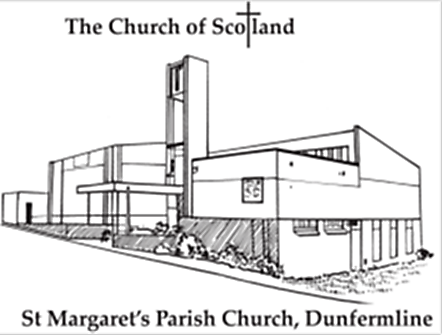 Communion10am18th March 2018 “St. Margaret’s Parish Church will provide a central focus for Christian worship and witness for the Parish and the community. A witness which involves caring and understanding within the whole community.”Web Site: www.stmargscos.org.ukSCO 07080Hymn  MP 10081 The Lord’s my shepherd, I’ll not want;He makes me lie in pastures green.He leads me by the still, still waters,His goodness restores my soul.Refrain:And I will trust in You alone,And I will trust in You alone,For Your endless mercy follows me,Your goodness will lead me home.2 He guides my ways in righteousness,And He anoints my head with oil,And my cup, it overflows with joy,I feast on His pure delights.Refrain3 And though I walk the darkest path,I will not fear the evil one,For You are with me, and Your rod and staffAre the comfort I need to know.RefrainHymn MP 9561 We turn to Christ alone,The Son of God divine,To bow the knee before his throne,To bear his Name and sign;To bear his Name and signAnd walk the narrow way,To make his love and glory known,His word and will obey.2 We turn from self and sinIn penitence and shame;We trust, to make us clean within,The power of Jesus' Name;The power of Jesus' Name,Whose Cross is strong to save,Who gave his life our life to winFrom sin and death and grave.3 We turn from every wrong,From every evil way,Who in the Spirit's strength are strong,As children of the day;As children of the dayFrom dark to light we turn,Disciples who to Christ belong,His way of life to learn.4 We turn to Christ as LordWho died and rose again,As those whose hearts receive his word,As subjects of his reign;As subjects of his reign,Who calls His servants friends,Our King of love to life restored,Whose kingdom never ends.Hymn  664 (v5-v7)5 Too soon we rise; the symbols disappear;The feast, though not the love, is past and gone;The bread and wine remove, but Thou art here,Nearer than ever still my Shield and Sun.6 I have no help but Thine; nor do I needAnother arm save Thine to lean upon;It is enough, my Lord, enough indeed;My strength is in Thy might, Thy might alone.7 Feast after feast thus comes and passes by,Yet passing, points to the glad feast above,Giving sweet foretaste of the festal joy,The Lamb’s great bridal-feast of bliss and love.Hymn 3951 What wondrous love is this, O my soul, O my soul!What wondrous love is this, O my soul!What wondrous love is this that caused the Lord of blissTo bear the dreadful curse for my soul, for my soul,To bear the dreadful curse for my soul.2 When I was sinking down, sinking down, sinking down,When I was sinking down, sinking down,When I was sinking down beneath God’s righteous frown,Christ laid aside His crown for my soul, for my soul,Christ laid aside His crown for my soul.3 To God and to the Lamb, I will sing, I will sing;To God and to the Lamb, I will sing.To God and to the Lamb who is the great I Am;While millions join the theme, I will sing, I will sing;While millions join the theme, I will sing.4 And when from death I’m free, I’ll sing on, I’ll sing on;And when from death I’m free, I’ll sing on.And when from death I’m free, I’ll sing and joyful be;And through eternity, I’ll sing on, I’ll sing on;And through eternity, I’ll sing on.Hymn 4051 We sing the praise of him who died,of him who died upon the cross;the sinner's hope though all deride;for this we count the world but loss.2 Inscribed upon the cross we seein shining letters, God is love:he bears our sins upon the tree:he brings us mercy from above.3 The cross: it takes our guilt away,it holds the fainting spirit up;it cheers with hope the gloomy day,and sweetens every bitter cup.4 It makes the coward spirit brave,and nerves the feeble arm for fight;it takes its terror from the grave,and gilds the bed of death with light.5 The balm of life, the cure of woe,the measure and the pledge of love,the sinner's refuge here below,the angel's theme in heaven above.